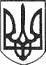 РЕШЕТИЛІВСЬКА МІСЬКА РАДАПОЛТАВСЬКОЇ ОБЛАСТІ(п’ятнадцята сесія сьомого скликання)РІШЕННЯ05 березня 2019 року                                                                              № 516-15-VІІПро клопотання перед районною радою щодо передачі майна, що перебуває у спільній комунальній власності Решетилівського району у комунальну власність Решетилівської міської територіальної громадиКеруючись  Законом України „Про місцеве самоврядування в Україні”, Законом України „Про передачу майна з державної в комунальну власність”, Решетилівська міська радаВИРІШИЛА:Клопотати перед  Решетилівською районною радою про передачу в комунальну власність міської територіальної громади:- надвірна вбиральня районного будинку культури, що знаходиться за адресою вул. Покровська, 9, м. Решетилівка.Секретар міської ради	                                                   О.А. Дядюнова						 